Centar za odgoj i obrazovanje Čakovec                                       Šk. god. 2019./2020.LOGOPEDSKE VJEŽBEUČENIK: S. K.DATUM: 27. 3. 2020.LOGOPED: Paulina B. Hižman Komunicirajte s djetetom jer je to najbolja vježba koju mu možete dati.    VJEŽBA JEZIČNOG RAZUMIJEVANJA VJEŽBA SLUŠNE PAŽNJEPogledajte zajedno slike (slike su niže dolje) i imenujte ih. Čitajte joj jedno po jedno pitanje. Nakon svakog pitanja treba vam pokazati točan odgovor (odgovarajuću sliku). Ako nije sigurna u odgovor vodite ju potpitanjima (npr. Iz čega jedeš?, Čime brišemo?), pomognite joj.Pohvalite ju za svaki dobro obavljen zadatak.POGLEDAJ SLIKE I IMENUJ IH.POKAŽI (SAMOSTALNO ILI UZ POMOĆ ODRASLE OSOBE): U čemu se kuha juha?                                                          8. Pokaži kuhaču. Gdje je tanjur?                                                                       9. Čime režeš meso? Pokaži kuhinjsku krpu.                               Gdje je vilica? Pokaži dasku za rezanje.Čime jedeš juhu?Gdje je boca?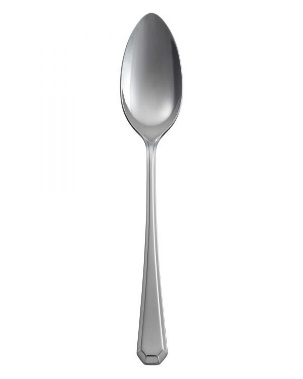 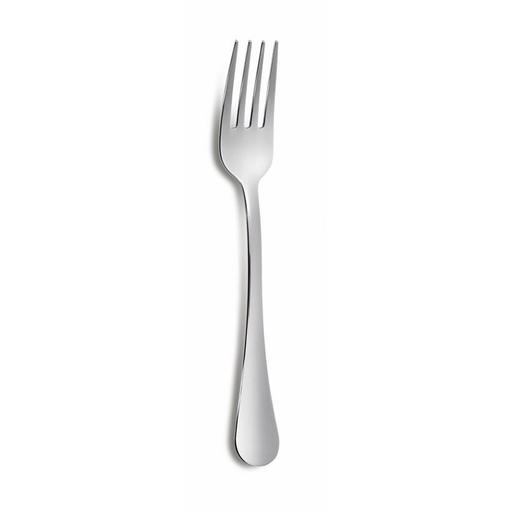 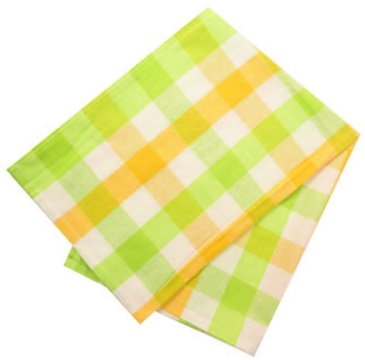 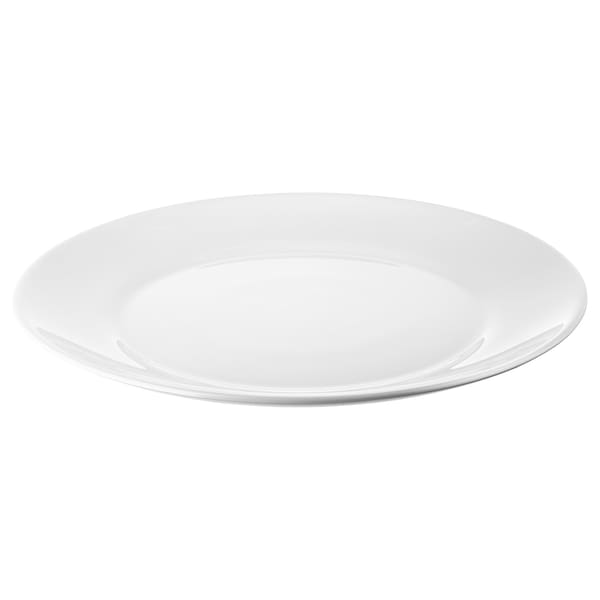 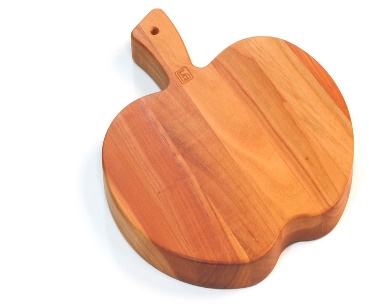 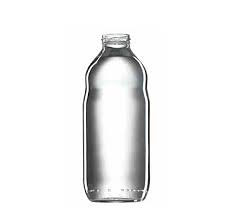 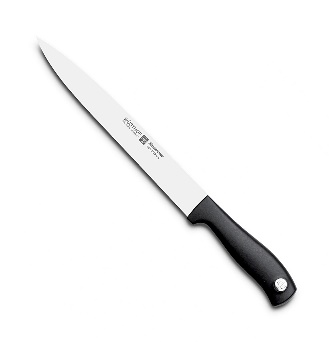 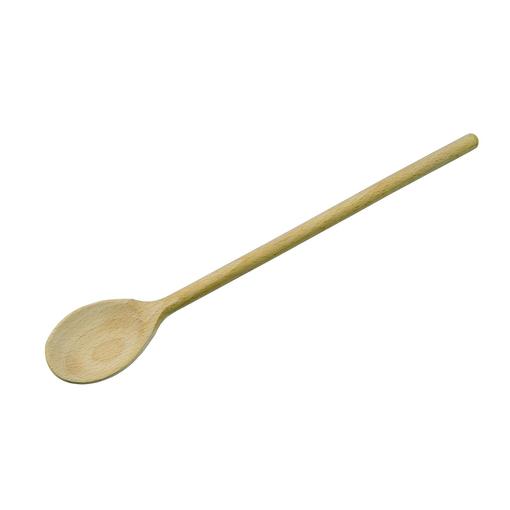 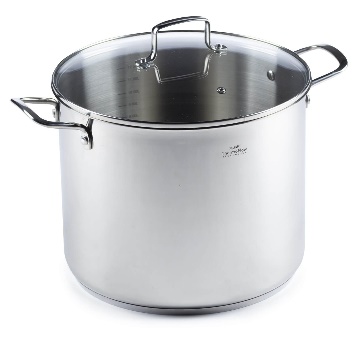 